Прізвище: ________________			Дата:_________________Запиши числа. Schreibe die Zahlen.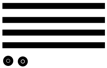 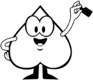 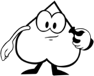 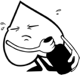 Намалюй числа як зверху.Zeichne die Zahlbilder.Що це за число? Wie heißt die Zahl?   Розклади на сотні, десятки та одиниці.Zerlege in Hunderter, Zehner und Einer.  Запиши числа. Будь уважним!Notiere die Zahl. Schau genau! 